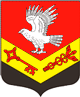 Муниципальное образование«ЗАНЕВСКОЕ   ГОРОДСКОЕ   ПОСЕЛЕНИЕ»Всеволожского муниципального района Ленинградской областиАДМИНИСТРАЦИЯПОСТАНОВЛЕНИЕ 27.11.2020	№ 615д. ЗаневкаО запрете выхода граждан и выезда транспортных средств на лёд водоёмов на территории муниципального образования «Заневское городское поселение» Всеволожского муниципального района Ленинградской области в зимнем периоде 2020 - 2021 гг.В соответствии с Федеральным законом от 06.10.2003 № 131-ФЗ «Об общих принципах местного самоуправления в Российской Федерации», Федеральным законом от 21.12.1994 № 68-ФЗ «О защите населения и территорий от чрезвычайных ситуаций природного и техногенного характера», постановлением Правительства Ленинградской области от 29.12.2007 № 352 «Об утверждении Правил охраны жизни людей на водных объектах Ленинградской области», Уставом муниципального образования «Заневское городское поселение» Всеволожского муниципального района Ленинградской области и в целях обеспечения безопасности людей на водных объектах поселения, администрация муниципального образования «Заневское городское поселение» Всеволожского муниципального района Ленинградской областиПОСТАНОВЛЯЕТ:1. В связи с установлением минусовых температур, образованием ледяных покровов и в целях сохранения жизни и здоровья населения запретить в зимнем периоде 2020-2021 гг. выход граждан и выезд транспортных средств на лёд водоёмов, расположенных на территории муниципального образования «Заневское городское поселение» Всеволожского муниципального района Ленинградской области в периоды оттепелей, таяния льда, потери устойчивости ледяного покрова и возможности отрыва льдин от берегового припоя. 2.  Начальнику сектора ГОЧС и безопасности администрации Романюку В.И. выполнить следующие мероприятия:организовать взаимодействие администрации со 128 отделом полиции УМВД России по Всеволожскому району Ленинградской области, с Всеволожским отделением ФКУ «Центр ГИМС МЧС России по Ленинградской области» по организации совместных патрулирований и рейдов с целью проверки выполнения жителями и гостями поселения требований постановления правительства Ленинградской области от 29.12.2007 № 352 «Об утверждении правил охраны жизни людей на водных объектах в Ленинградской области» и положений настоящего постановления с составлением протоколов об административных правонарушениях по статье 2.10 областного закона Ленинградской области от 02.07.2003 № 47-оз «Об административных правонарушениях» в соответствии с постановлением администрации МО «Заневское городское поселение» от 28.07.2020 № 364 «О внесении изменений в постановление администрации МО «Заневское городское поселение» от 26.03.2020 № 156 «Об утверждении Перечня должностных лиц администрации муниципального образования «Заневское городское поселение» Всеволожского муниципального района Ленинградской области, уполномоченных составлять протоколы об административных правонарушениях на территории МО «Заневское городское поселение» при нахождении граждан на льду водных объектов в периоды оттепелей, таяния льда, потери устойчивости ледяного покрова и возможности отрыва льдин от берегового припоя»;разместить предупреждающие объявления (аншлаги) на водоёмах поселения - в муниципальном парке на реке Оккервиль в г. Кудрово и на озере за Пундоловским кладбищем в дер. Суоранда с текстом: «Выход граждан и выезд транспортных средств на лёд запрещён! Опасно для жизни»; осуществлять через газету «Заневский вестник» и официальный сайт МО «Заневское городское поселение» в сети Интернет информирование населения о прогнозах ледовой обстановки, о мерах безопасности и правилах поведения при нахождении на льду, оказанию первой помощи гражданам при провалах под лёд, при других экстренных ситуациях на водных объектах.3.   Настоящее постановление подлежит официальному опубликованию в муниципальной газете «Заневский вестник» и размещению на официальном сайте муниципального образования http://www.zanevkaorg.ru.4.   Постановление вступает в силу после его опубликования.5.   Контроль за выполнением постановления оставляю за собой.Глава администрации                                                                         А.В. Гердий